CAMP P.A.L.Preschoolers Always LearningFebruary 2018The Early Learning Center Camp PAL summer program provides an excellent opportunity for children to be socially interactive, while enjoying an exciting summer filled with a variety of activities, games and Bible stories designed just for them. Children currently enrolled in the Infant to 4K Half Day program will remain in their current age group but their teacher may be different from the regular school year. The class make up in the summer will not be the same as the class make up for the current or new school year ahead.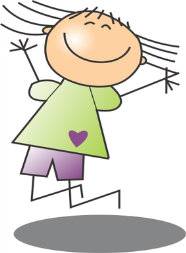 The program will run from 9-1pm. All age groups will attend 4 days, Monday-Thursday. Age groups are determined by the age of your child as of Sept 1, 2017. Snack will be provided but children should bring a NUT free lunch.Church members and children currently enrolled in the program have first priority but space is limited. A $25.00 non-refundable registration fee is due by April 2nd for each week chosen for the summer. The $25 fee will be applied to the weekly tuition. After April 2nd registration will be open to the community. Tuition balance is due in full by April 30th. After April 30th tuition increases $25 per week ($125) and is due at that time. We are looking forward to a fun summer and we hope you will join us! Thank you for allowing us to love and care for your child. If you have any questions, please contact us at any time.Sincerely,Carol Bales 						Sharon Howard Director of the Early Learning Center 			Executive Director of Early Learning Center Carol@mbbc.org					Sharon@mbbc.org Johanna Kantor 				 	Wendy CalvertCamp PAL Coordinator					Curriculum CoordinatorHdc@mbbc.org                                                                     Wendy@mbbc.orgCAMP P.A.L.Preschoolers Always Learning$25 NON-REFUNDABLE per week registration fee due by April 2nd. Registration will be open to the community on April 3rd.  The $25 fee will be applied to the weekly tuition. Tuition balance ($75) for each week is due by April 30th.  After April 30th tuition will increase $25 per week ($125) and is due at that time. Classes are based on the child’s age as of September 1, 2017 Please mark below the weeks you plan to send your child.Child’s Name___________________________ Birthday (mm/dd/yy) __________ (  ) Boy (  ) Girl Father _________________________ Work Phone ______________ Cell Phone________________ Mother_________________________ Work Phone______________ Cell Phone________________  Address_______________________________ Zip___________ Home Phone________________ E-mail Address___________________________________ Church Home____________________ Allergies: Nuts, Dairy, Other_______________________________________________________ Emergency Contact: (those available to pick up when you are unavailable) Name______________________________________Phone_______________________________OFFICE USE ONLY:Due April 2nd                  Registration Fee: $_________Check #___________ Date: _____________  				       Due April 30th                   Tuition: $_________                                                                              Check #____________ Date: ___________We look forward to seeing you this summer!“Train up a child in the way he should go; and when he is old he will not depart from it.”Proverbs 22:6Infants, Toddlers, 2K, 3K and 4KMonday-ThursdayTuition $100.00 per week____ Week 1  (June 4-7) ____ Week 2 (June 11-14) ____ Week 3 (June 18-21) ____ Week 4 (June 25-28) ____ Week 5 (July 16-19) 